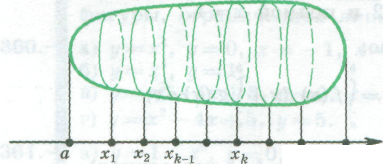 Рис.  а.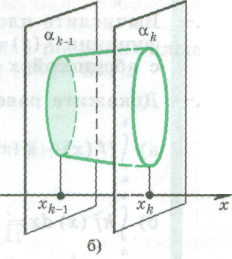 Рис.  б.